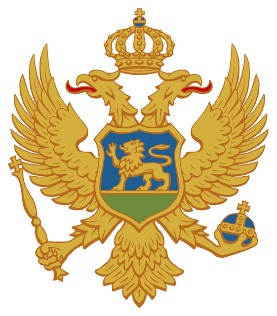 CRNA GORADRŽAVNA IZBORNA KOMISIJANa osnovu člana 19 Zakona o biračkom spisku („Službeni list Crne Gore“, broj 10/14, 20/15, 92/17, 17/19 i 3/20), Državna izborna komisija O B J A V LJ U J Ebroj birača u Crnoj Gori, po jedinicama lokalne samouprave i po biračkim mjestimaU birački spisak zaključen 31. maja 2023. godine upisano je 542.468 birača koji imaju pravo glasa na izborima za izbor poslanika u Skupštinu Crne Gore, koji će se održati 11. juna 2023. godine.Broj birača po jedinicama lokalne samouprave i biračkim mjestima je sljedeći:DRŽAVNA IZBORNA KOMISIJABroj: 719/2Podgorica, 1.06.2023. godinePREDSJEDNIKdr Nikola Mugoša, s.r.ANDRIJEVICA ukupno birača 3.845ANDRIJEVICA ukupno birača 3.845ANDRIJEVICA ukupno birača 3.8451ANDRIJEVICA - PEOVAC7242BOŽIĆE1713SEOCE2154BOJOVIĆE765SUĆESKA - ANDŽELATI1016ĐULIĆE887CECUNI448KUTI229KOŠUTIĆE9310KONJUHE6011JOŠANICA5412GRAČANICA16513ULOTINA - GORNJE LUGE23514PRISOJA25215KRALJE20116SJENOŽETA4017OBLO BRDO I ČUKA3718GNJILI POTOK7019SLATINA27620ZABRĐE17721TREŠNJEVO38722TREPČA14223RIJEKA MARSENIĆA -  NAVOTINA215BAR ukupno birača 39.875BAR ukupno birača 39.875BAR ukupno birača 39.8751DOM KULTURE "VLADIMIR POPOVIĆ ŠPANAC" - BAR6342GIMNAZIJA "NIKO ROLOVIĆ" - BAR7223GIMNAZIJA "NIKO ROLOVIĆ" - BAR7494OŠ "BLAŽO JOKOV ORLANDIĆ" - BAR8445OSNOVNA ŠKOLA "JUGOSLAVIJA" - BAR7976MJESNA ZAJEDNICA BAR II-POLJE NA TABIJI9057DJEČIJI VRTIĆ NA TABIJI8708OSNOVNA ŠKOLA "MEKSIKO" - BAR7659OSNOVNA ŠKOLA "MEKSIKO" - BAR96010OSNOVNA ŠKOLA "MEKSIKO" - BAR87311MJESNA ZAJEDNICA "BAR V-SUTORMAN"50112OSNOVNA ŠKOLA "ANTO ĐEDOVIĆ" - BAR86113OSNOVNA ŠKOLA "ANTO ĐEDOVIĆ" - BAR85414OSNOVNA ŠKOLA "KEKEC" - SUTOMORE95415PRIBOJSKO ODMARALIŠTE - SUTOMORE69116PRODAVNICA (MARKET) - MIŠIĆI32917MJESNA ZAJEDNICA "STARI BAR"80818OSNOVNA ŠKOLA "SRBIJA"38619PRIMORKA38520OMLADINSKI DOM MIROVICA54221OSNOVNA ŠKOLA ZALJEVO88322OSNOVNA ŠKOLA DOBRA VODA63923OSNOVNA ŠKOLA PEČURICE53724OBJEKAT SPAHIJA AHMETA33225OSNOVNA ŠKOLA KUNJE44426OSNOVNA ŠKOLA GORANA41027OSNOVNA ŠKOLA CKLA11328OSNOVNA ŠKOLA ARBNEŠ34229DOM MZ OSTROS44130OSNOVNA ŠKOLA OSTROS64132OSNOVNA ŠKOLA BOBOVIŠTE24133OSNOVNA ŠKOLA TEJANI7734OSNOVNA ŠKOLA LIVARI17835OSNOVNA ŠKOLA DONJI MURIĆI34737OSNOVNA ŠKOLA ĐURAVCI8438TURISTIČKA ORGANIZACIJA VIRPAZAR45839OMLADINSKI DOM SOTONIĆI5940OMLADINSKI DOM BUKOVIK4243DOM KULTURE UTRG3446OMLADINSKI DOM GODINJE5649DOM CRVENOG KRSTA LIMLJANI7950OSNOVNA ŠKOLA GLUHI DO7651DOM KULTURE "VLADIMIR POPOVIĆ ŠPANAC" - BAR81952GIMNAZIJA "NIKO ROLOVIĆ" - BAR73753OŠ "BLAŽO JOKOV ORLANDIĆ" - BAR89454OSNOVNA ŠKOLA "JUGOSLAVIJA" - BAR68855MJESNA ZAJEDNICA  BAR II-POLJE NA TABIJI85756OSNOVNA ŠKOLA "MEKSIKO" - BAR88157OSNOVNA ŠKOLA "MEKSIKO" - BAR84658OSNOVNA ŠKOLA "ANTO ĐEDOVIĆ" - BAR83759OSNOVNA ŠKOLA "KEKEC" - SUTOMORE90960BIBLEOTEKA U STAROM BARU68961OSNOVNA ŠKOLA "JUGOSLAVIJA" - BAR76562OSNOVNA ŠKOLA "JUGOSLAVIJA" - BAR59563OSNOVNA ŠKOLA "ANTO ĐEDOVIĆ" - BAR97264OSNOVNA ŠKOLA "MEKSIKO" - BAR75165OSNOVNA ŠKOLA "ANTO ĐEDOVIĆ" - BAR81866OSNOVNA ŠKOLA "ANTO ĐEDOVIĆ" - BAR73867PRIBOJSKO ODMARALIŠTE - SUTOMORE71768MJESNA ZAJEDNICA BAR II-POLJE NA TABIJI93269OMLADINSKI DOM MIROVICA57970OSNOVNA ŠKOLA DOBRA VODA69871OSNOVNA ŠKOLA "MEKSIKO" - BAR82472OSNOVNA ŠKOLA PEČURICE62473OSNOVNA ŠKOLA "JUGOSLAVIJA" - BAR50774OSNOVNA ŠKOLA "JUGOSLAVIJA" - BAR72775MJESNA ZAJEDNICA "BAR V-SUTORMAN"528BERANE ukupno birača 23.419BERANE ukupno birača 23.419BERANE ukupno birača 23.4191MZ "STARI GRAD"8252MZ "LIM"6773MZ "PARK"6224MZ "NOVO NASELJE"5425BERANSELO6216DOLAC5947LUŽAC7248PEŠCA6739BUČE74110DONJE LUGE89211HAREME69312BUDIMLJA61313MAŠTE10814DRAGOSAVA10815BABINO28316GORAŽDE33017ZAGRADJE17818DAPSIĆE53519PETNJIK46920TMUŠIĆE2221ZAGORJE20522DONJA RŽANICA67023KALUDRA18324ROVCA7525ORAH10026LAZI I SPALEVIĆI2827MEZGALE11528VINICKA45029LUBNICE15530KURIKUĆE7331PRAĆEVAC2132BASTAHE2933VUČA834GLAVACA7135ZAGRAD2536RUJIŠTA3037CRNI VRH I VELIĐE8238DONJE ZAOSTRO9039SKAKAVAC,CRVLJEVINE,KRLJE,BIOČ12940GORNJE ZAOSTRO15641BUBANJE12542ŠTITARI20343STARI GRAD I82744LIM I68445LIM II71346PARK I73047PARK II84848NOVO NASELJE I59549NOVO NASELJE II55950BERANSELO I45951PEŠCA I73652DONJE LUGE I78253HAREME I63554BUDIMLJA I56555DOLAC I62656PARK III62157LIM III766BIJELO POLJE ukupno birača 39.368BIJELO POLJE ukupno birača 39.368BIJELO POLJE ukupno birača 39.3681CENTAR GRADA - 16842CENTAR GRADA - 25233CENTAR GRADA - 38044CENTAR GRADA - 46255CENTAR GRADA - 55116PRUŠKA - 17087PRUŠKA - 25698ŠKOLSKI CENTAR6349POTKRAJCI - 153310LIPNICA77111LJEŠNICA - 168212LJEŠNICA - 264413ĆUKOVAC66014DJAPANOV GROB19215SELA9316GORNJI DIO GRADA - 151117GORNJI DIO GRADA - 278018GORNJI DIO GRADA - 374019GORNJI DIO GRADA - 451420NIKOLJAC - 169921NIKOLJAC - 260022NIKOLJAC - 370923LOZNICE I OBROV - 189524LOZNICE I OBROV - 264725RAKONJE, MALO POLJE I MEDANOVIĆI - 181926RAKONJE, MALO POLJE I MEDANOVIĆI - 290627RAKONJE, MALO POLJE I MEDANOVIĆI - 387228NEDAKUSI - 170329NEDAKUSI - 272030NEDAKUSI - 354731RASOVO - 167332RASOVO - 272133RASOVO - 379034RASOVO - 478335RASOVO - 552136BOLJANINA29837ZMINAC19238POTKRAJCI - 249839KUKULJE42140SUTIVAN-153441ORAHOVICA23742GRANČAREVO12743UNEVINA20244KANJE39345METANJAC20846DOBRAKOVO30947SUTIVAN-241648MIOČE11749DOBRINJE16350NJEGNJEVO59251GUBAVAČ56952VOLJAVAC21353PEĆARSKA13654RAVNA RIJEKA70655KRUŠEVO17456OSTRELJ8957MAJSTOROVINA14158SLIJEPAČ MOST25159CEROVO12760SIPANJE11861TOMAŠEVO47162PAPE9263POTRK13964LIJESKA11265PISANA JELA8866BARICE4567ČOKRLIJE10068CRNČA39169IVANJE29370PAVINO POLJE57071LIČINE34872KOSTIĆI24873GRAB15174KOVREN21375BLIŠKOVO10776STOŽER9477ZATON86178LAHOLO26879SUŠICA24880BRZAVA29181PRIJELOZI23482GODIJEVO42383LOZNA48984PODA70285TRUBINE12986CRNIŠ13487JABLANOVO6488CRHALJ38389GODUŠA31490BISTRICA - 176291BISTRICA - 2590BUDVA ukupno birača 18.881BUDVA ukupno birača 18.881BUDVA ukupno birača 18.8811MZ BULJARICA3972DOM KULTURE "BREŽINE"6333MZ SVETI STEFAN7524HOTEL "MONTENEGRO" - "STARS CLUB"7705BRAJIĆI-OSNOVNA ŠKOLA186POTKOŠLJUN, JPU "LJUBICA V. JOVANOVIĆ - MAŠE" VASPITNA JEDINICA NOVI VRTIĆ8276-ATURISTIČKO NASELJE "SLOVENSKA PLAŽA", BANKET SALA (PORED RECEPCIJE HOTELA "ALEKSANDAR")7356-BTURISTIČKO NASELJE "SLOVENSKA PLAŽA", VILA LIMUNA (KONFERENCIJSKA SALA)7847JPU "LJUBICA V. JOVANOVIĆ - MAŠE" CENTRALNI VRTIĆ5958HOL OPŠTINE BUDVA6698-AHOL ZGRADE REGOINALNOG VODOVODA4559JU "DRUGA OSNOVNA ŠKOLA"8149-AVODOVOD BUDVA - DUBOVICA81210OSNOVNA ŠKOLA  "S.M.LJUBIŠA"88510-AOSNOVNA ŠKOLA  "S.M.LJUBIŠA" - SALA ZA FIZIČKO80111JAZ (FUDBALSKI TEREN)82712JU CRVENA KOMUNA61913TURISTIČKO NASELJE "SLOVENSKA PLAŽA" POSLOVNI PROSTOR U NIZU OD RECEPCIJE PREMA TN "SLOVENSKA PLAŽA" (lokal 5)78913-ATURISTIČKO NASELJE "SLOVENSKA PLAŽA" APOTEKA MAXIMA34413-BTURISTIČKO NASELJE "SLOVENSKA PLAŽA" APOTEKA MAXIMA69514TURISTIČKO NASELJE "SLOVENSKA PLAŽA" PROSTOR BARA "HABIBI", VILA "MAGNOLIJA"74414-ATURISTIČKO NASELJE "SLOVENSKA PLAŽA" POSLOVNI PROSTOR U NIZU OD RECEPCIJE PREMA TN „SLOVENSKA PLAŽA (LOKAL BR.10),84115JU SMŠ "DANILO KIŠ"41015-AJU SMŠ "DANILO KIŠ"69116BSP CENTAR67317OMLADINSKI HOSTEL "UŽICE" BEČIĆI (PORED HOTELA "MOC")75718AUTO-MOTO DRUŠTVO BUDVA78619TURISTIČKO NASELJE "SLOVENSKA PLAŽA", TV SALA, KORZO VILE "LIMUNA" (OD RESTORANA "PJACA" PREMA HOTELU "ALEKSANDAR")758CETINJE ukupno birača 13.353CETINJE ukupno birača 13.353CETINJE ukupno birača 13.3531TREŠNJEVO732BATA673BIJELE POLJANE124ČEVO785ĆEKLIĆI386NJEGUŠI1117BJELOŠI508OČINIĆI849BAJICE57610GIMNAZIJA I55311TEHNIČKA ŠKOLA I66212TEHNIČKA ŠKOLA II65713DJEČJI VRTIĆ I79414DJEČJI VRTIĆ II78215LPO I69016LPO II67217ZAVOD62518KUĆA RAJKOVIĆA60919TRESKA I64420TRESKA II57721DJEČJI VRTIĆ67122FRANCUSKO POSLANSTVO51723BIBLIOTEKA "NJEGOŠ"56924KUD "NJEGOŠ"48425ŠAH KLUB "CETINJE"47626GRUDA-DONJE POLJE (DOM)65027HOTEL "GRAND"61428BOKOVO1129DOBRSKO SELO4530GORNJI CEKLIN1831RIJEKA CRNOJEVIĆA18232DRUŠIĆI2933RVAŠI3334DOBRSKA ŽUPA5535ŠTITARI1236DODOŠI2937LJUBOTINJ2938KOSIJERI4139GIMNAZIJA II534DANILOVGRAD ukupno birača 13.176DANILOVGRAD ukupno birača 13.176DANILOVGRAD ukupno birača 13.1761DANILOVGRAD I  - ISTOČNI KVART7502DANILOVGRAD II - ZAPADNI KVART7483DANILOVGRAD II - ZAGREDA624DANILOVGRAD III6105GORICA (1)7326GORICA (2)517MZ JELENAK5598PRENTINA GLAVICA6629GOSTILJE3710SPUŽ77511DALJAM57812NOVO SELO70913LAZINE75014BANDIĆI16215GORNJI ZAGARAČ4316DONJI ZAGARAČ26417ORJA LUKA33919KUJAVA17620SLAP10821BARE ŠUMANOVIĆA10322MIJOKUSOVIĆI5723GLAVA ZETE6824POTOČILO9826VINIĆI5527MOSORI13529DANILOVGRAD I-A  - ISTOČNI KVART74430DANILOVGRAD II-A - ZAPADNI KVART76531SPUŽ - A68232LAZINE - A72233UMJETNIČKA KOLONIJA43734O.Š. NA LAZINAMA78835DANILOVGRAD II-B - ZAPADNI KVART407GUSINJE ukupno birača 4.561GUSINJE ukupno birača 4.561GUSINJE ukupno birača 4.5611MARTINOVIĆE - GROPA4842DOSUĐE2043GRNČAR1974GUSINJE I7035GUSINJE II6666GUSINJE III7887KOLJENOVIĆE1498DOLJA1609KRUŠEVO - VIŠNJEVO49210VUSANJE718HERCEG NOVI ukupno birača 25.473HERCEG NOVI ukupno birača 25.473HERCEG NOVI ukupno birača 25.4731PRIJEVOR822SUTORINA5923MOJDEŽ2024SUŠĆEPAN2105PODI 14976PODI 26117KAMENO - UBLI1448MOKRINE859KRUŠEVICE11910LUŠTICA18511IGALO 164712IGALO 267213IGALO 359514IGALO 448815IGALO 581616IGALO 652317IGALO 766518IGALO 856219TOPLA 174520TOPLA 269821TOPLA 351522TOPLA 463823TOPLA 552524TOPLA 677625SRBINA 164826SRBINA 277827SRBINA 358128HERCEG NOVI 144529HERCEG NOVI 250530SAVINA 166931SAVINA 263232SAVINA 348933MELJINE 146634MELJINE 246535ZELENIKA 173536ZELENIKA 261037ZELENIKA 376938KUMBOR64739ĐENOVIĆI 145640ĐENOVIĆI 250041BAOŠIĆI 139642BAOŠIĆI 256243BIJELA 179044BIJELA 275845BIJELA 379046BIJELA 462247KAMENARI568KOLAŠIN ukupno birača 6.044KOLAŠIN ukupno birača 6.044KOLAŠIN ukupno birača 6.0441KOLAŠIN 1 JUMSŠ "BRAĆA SELIĆ"8272KOLAŠIN 2 - CENTAR ZA KULTURU8153SM. POLJE -  DOM UČENIKA9564DRIJENAK - DOM MJESNE ZAJEDNICE5625LIPOVSKA BISTRICA - ŠKOLA U LIPOVSKOJ BISTRICI3766GORNJE LIPOVO - ŠKOLA1537TREBALJEVO - PROSTORIJE PODRUČNE JEDINICE OSNOVNE ŠKOLE2788SKRBUŠA-POSL.PROST.VUJISIĆ ZORANA599MATEŠEVO - PROSTORIJE MJESNE ZAJEDNICE9010KRALJSKE BARE-ŠKOLA10511VRANJEŠTICA - KUĆA ĐUKIĆ RADOSAVA - RAJA4612CRKVINE - ŠKOLA14313ULICA - PROSTORIJE MJESNE KANCELARIJE1214PETROVA RAVAN - OMLADINSKI DOM2615SELA - ŠKOLA3016MEĐURIJEČJE - ŠKOLA U MEĐURIJEČJU6717VLAHOVIĆI - DOM MJESNE ZAJEDNICE4518MRTVO DUBOKO - DOM MJESNE ZAJEDNICE1219GORNJA ROVCA – KUĆA BULATOVIĆ NOVELJE U GORNJIM ROVCIMA4020LIJEŠNJE - MJESNA KANCELARIJA921CEROVICA - ŠKOLA2422KOLAŠIN 3 - JU OŠ R. MANOJLOVIĆ87523VELJE DUBOKO-DOM MJESNE ZAJEDNICE2324OSRECI - ŠKOLA1625LJUTA - KUĆA MAŠKOVIĆ DEJANA926MIJOSKA-POSL.PROST.KLJAJIĆ DANKE3527ĐUĐEVINA - ŠKOLA U VOČJU5528BARE - ŠKOLA6329MANASTIR MORAČA-PROST.MJESNE ZAJEDNICE6430DRAGOVIĆA POLJE - SPOMEN DOM8431SVRKE - KUĆA BOGDANA PEKOVIĆA2732POŽNJA-KUĆA POČ. MUJOVIĆ MILOVANA933STARČE - KUĆA BOGDANA TODOROVIĆA2834LJEVIŠTA - ŠKOLA81KOTOR ukupno birača 18.403KOTOR ukupno birača 18.403KOTOR ukupno birača 18.4031DOBROTA - FAKULTET ZA POMORSTVO (A-K)6212DOBROTA - FAKULTET ZA POMORSTVO (L-Š)6963DOBROTA - DOM KULTURE (A-G)8014DOBROTA - DOM KULTURE (D-K)8985DOBROTA - DOM KULTURE (L-M)5886DOBROTA - DOM KULTURE (N-R)7887DOBROTA - SVETI STASIJE - ZGRADA JUGOOCEANIJE - BIVŠA PRODAVNICA "SERVO MIHALJ" (A-K)6368DOBROTA - SVETI STASIJE - ZGRADA JUGOOCEANIJE - BIVŠA PRODAVNICA "SERVO MIHALJ" (L-Š)8129STARI GRAD - CENTAR ZA KULTURU - ULAZNI HOL (A-LJ)75910STARI GRAD - CENTAR ZA KULTURU - GALERIJA (M-Š)69511ŠKALJARI - DOM KULTURE (A-J)75012ŠKALJARI - DOM KULTURE (K-O)60913ŠKALJARI - DOM KULTURE (P-Š)84714ŠKALJARI - JU RESURSNI CENTAR ZA SLUH I GOVOR "PERUTA IVANOVIĆ" (A-LJ)58715ŠKALJARI - JU RESURSNI CENTAR ZA SLUH I GOVOR "PERUTA IVANOVIĆ" (M-Š)48216MUO - MJESNA ZAJEDNICA53717PRČANJ - DOM KULTURE (A-K)49418PRČANJ - DOM KULTURE (L-Š)50619STOLIV - MJESNA ZAJEDNICA21720ORAHOVAC - MJESNA ZAJEDNICA31521PERAST - MJESNA ZAJEDNICA22722RISAN - ZDRAVSTVENA STANICA (A-K)73823RISAN - ZDRAVSTVENA STANICA (L-Š)67824MORINJ - DOM OMLADINE32225KAVAČ - MJESNA ZAJEDNICA52626RADANOVIĆI - OŠ "NIKOLA ĐURKOVIĆ" (A-K)56027LASTVA GRBALJSKA - OSNOVNA ŠKOLA "NIKOLA ĐURKOVIĆ"34528MIRAC-DOM KULTURE7029NALJEŽIĆI -  DOM KULTURE36330ŠIŠIĆI - OSNOVNA ŠKOLA15331SAVINA - DOM KULTURE12732GLAVATIČIĆI - DOM KULTURE4733POBRĐE - POSLOVNI PROSTOR ŽARKA MILOJKA31834BIGOVO - PROSTOR. BIVŠE PRODAV."JADRAN-RIBA"8435KRIVOŠIJE I LEDNICE, HAN - DRAGALJ, DOM KULTURE6736DOBROTA - DOM KULTURE (S-Š)52937RADANOVIĆI OŠ "NIKOLA ĐURKOVIĆ" (L-Š)611MOJKOVAC ukupno birača 6.538MOJKOVAC ukupno birača 6.538MOJKOVAC ukupno birača 6.5381MOJKOVAC I5442MOJKOVAC II5293ŠTITARICA1694PODBIŠĆE5355DONJA POLJA5066UROŠEVINA6127STEVANOVAC1498JAKOVIĆI1309SLATINA15610GOSTILOVINA11211BOJNA NJIVA26312GOJAKOVIĆI6413BISTRICA7914DOBRILOVINA4115ŽARI22116LEPENAC26917BRSKOVO67718MOJKOVAC III50419MOJKOVAC IV50120GORNJA POLJA477NIKŠIĆ ukupno birača 57.352NIKŠIĆ ukupno birača 57.352NIKŠIĆ ukupno birača 57.3521ELEKTROPRIVREDA, UL.I6822DOM PLANINARA, ULAZ BR. I6273HOL ZGRADE PRVE BANKE ( BIVŠA SDK)6924OPŠTINA NIKŠIĆ5915OŠ "RATKO ŽARIĆ"7176OŠ "LUKA SIMONOVIĆ", ULAZ BR.I6737RADNA JEDINICA "ČISTOĆA", DOO KOMUNALNO NIKŠIĆ6228OŠ "OLGA GOLOVIĆ"8749KOMUNALNO PREDUZEĆE75210SPORTSKI CENTAR, ULAZ BR.I65111DOM MZ STARA VAROŠ95112OŠ "MILEVA LAJOVIĆ- LALATOVIĆ"73813ŠKOLSKI CENTAR - STARA ZGRADA (MAŠINSKA ŠKOLA)62214DNEVNI CENTAR ZA DJECU SA SMETNJAMA U RAZVOJU84315DOM MZ MRKOŠNICA80916DOM MZ BISTRICA, ULAZ BR. 182617DOM MZ DRAGOVA LUKA84218OŠ "BRAĆA LABUDOVIĆ", ULAZ I58819DOM BREZOVIK63020DJEČJI VRTIĆ ĆEMENCA59321OŠ "BRAĆA RIBAR"72022DOM MZ RASTOCI81623MZ KLIČEVO (KOD AMBULANTE)79924OŠ "MILIJA NIKČEVIĆ", ULAZ BR. I88625DJEČJI VRTIĆ U STRAŠEVINI91226PTT OZRINIĆI75327DOM BRŠNO10628OŠ U LAZU9629OŠ U BOGETIĆIMA19830DOM TUNJEVO1031DOM POVIJA5032KLUB PENZIONERA - RUBEŽA64333DJEČJI VRTIĆ "SUNCE", ULAZ I58834"INSTITUT CRNE METALURIJE" ULAZ I-HOL78835DOM MZ KOČANI78836DOM GREBICE79437OŠ "ŠPIRO VIDOVIĆ"2338KUĆA MOMČILA MIĆUNOVIĆA1039OŠ U TREPČIMA3240DOM MZ TRUBJELA7241KUĆA BOŽIDARA ČOLAKOVIĆA1042DOM MZ POLJICA58243DOM BROĆANAC7844DOM RASTOVAC85145OŠ "IVAN VUŠOVIĆ"79346VRTIĆ "IZVOR"47447DOM DUGA6548BIVŠA PRODAVNICA PTK4149OŠ U MILOČANIMA42450DOM ORAH6451OŠ ŠIPAČNO17052OŠ U MILJANIĆIMA2453DOM MACAVARE2254MZ VELIMLJE - BIBLIOTEKA21955DOM TUPAN4056OŠ U KLENKU6057JU OŠ "JOVAN DRAGANIĆ"12258DOM KORAVLICA4059DOM PILATOVCI8960DOM MZ VRAĆENOVIĆI10161DOM POČEKOVIĆI3862OŠ KOPRIVICE4763OŠ SOMINA5164OŠ DUBOČKE6265OŠ "PAVLE KOVAČEVIĆ"26466OŠ NUDO8367OŠ OSJEČENICA5368OŠ JABUKE1069KUĆA RANKA KOVAČEVIĆA2570DOM VILUSI17771OŠ BROĆANAC1772OŠ PODBOŽUR973OŠ RIJEČANI3374OŠ SPILA2175KUĆA BOŽIDARA ANDRIJAŠEVIĆA1176OŠ KRSTAC15077KUĆA VESA KANKARAŠA3078OŠ JAVLJEN4079KUĆA SLOBODANA MILOŠEVIĆA2580KUĆA MIJAJLA PAPOVIĆA2081DOM DONJE CRKVICE8382OŠ CRKVICE - KOVAČI1583KUĆA ZORANA ĐEDOVIĆA1784DOM OMLADINE25685DOM BJELOŠEVINA15286MZ ŽUPA NIKŠIĆKA9487DOM KUTA68388OŠ ZAGRAD37589DOM LIVEROVIĆI28990DOM CARINE18891DOM JUGOVIĆI20592DOM STARO SELO19893DOM DUČICE46594MJESNA KANCELARIJA LUKOVO26195PODRUČNO ODJELJENJE OŠ "DUŠAN ĐUKANOVIĆ"25796ELEKTROPRIVREDA, ULAZ BR. II59397ZGRADA ZAHUMLJA ULAZ BR 150898ZGRADA OPŠTINE NIKŠIĆ - PRIJEMNA KANCELARIJA67999OŠ "LUKA SIMONOVIĆ", ULAZ BR. III561100CENTRALNI VRTIĆ570101OŠ "LUKA SIMONOVIĆ", ULAZ BR. II500102HOL ZGRADE FILOZOFSKOG FAKULTETA400103RIBOLOVNO DRUŠTVO831104DJEČJI VRTIĆ "LASTAVICA"567105SPORTSKI CENTAR, ULAZ BR. II576106SALA JU "NIKŠIĆKO POZORIŠTE", GLAVNI ULAZ BR. I448107SALA JU "NIKŠIĆKO POZORIŠTE", ULAZ BR. II561108ELEKTRO ŠKOLA742109BIVŠA SAMOPOSLUGA "DALIDEJ"871110NOVA ZGRADA ŠKOLSKOG CENTRA (FAKULTET ZA SPORT I FIZ. VASPITANJE)782111DOM MZ BISTRICA, ULAZ BR. II773112KLUB MZ DRAGOVA LUKA813113DJEČJI VRTIĆ DRAGOVA LUKA498114OŠ "BRAĆA LABUDOVIĆ", ULAZ II692115DOM MZ ĆEMENCA541116GIMNAZIJA914117DJEČJI VRTIĆ MZ RASTOCI451118NIKŠIĆ KOMERC - UPRAVNA ZGRADA792119DJEČIJI VRTIĆ "OSMIJEH"813120OŠ "MILIJA NIKČEVIĆ", ULAZ BR. II719121LUTRIJA CRNE GORE910122OŠ "JAGOŠ KONTIĆ"788123OŠ OZRINIĆI744124KLUB OŠTROVAC789125DOM RUBEŽA507126"INSTITUT CRNE METALURGIJE" ULAZ BR II-SALA749127PTT KOČANI669128OŠ GREBICE539129OŠ ZAVRH93130DOM MZ KLIČEVO644131OŠ "MILIJA NIKČEVIĆ" , ULAZ BR. I869132DJEČIJI VRTIĆ "SUNCE", ULAZ BR. II568133PODRUČNO ODJELJENJE ŠKOLE "MILEVA LAJOVIĆ - LALATOVIĆ"462134OŠ "BRAĆA LABUDOVIĆ", ULAZ III446PETNJICA ukupno birača 6.271PETNJICA ukupno birača 6.271PETNJICA ukupno birača 6.2711PETNJICA6772LAGATORI5973RADMANCI4254PONOR1075GODOČELJE3226DOBRODOLE1667AZANE, VRŠEVO4298SAVIN BOR2779KRUŠČICA6010BOR20411TRPEZI91812MUROVAC, JAVOROVA, POROČE16913KALICA16914GORNJA VRBICA51415DONJA VRBICA45516TUCANJE,LJEŠNICA,ORAHOVO51217JOHOVICE15418DAŠČA RIJEKA116PLAV ukupno birača 9.386PLAV ukupno birača 9.386PLAV ukupno birača 9.3861(  1  )  BREZOJEVICE6562(  2  )  POTKRAJ823(  3  )  PAPRATIŠTE1434(  4  )  NOVŠIĆE525(  5  )  GORNJA RŽANICA1756(  6  )  MAŠNICA1337(  7  )  MURINO3708(  8  )  RUDO POLJE2279(  9  )  GLAVICE60210( 10  )  PLAV I90910-A( 10-A  ) PLAV I90911( 11  ) PLAV II91111-A( 11-A  ) PLAV II92212( 12  )  PRNJAVOR65713( 13  )  SKIĆ - KORITA43014( 14  )  BOGAJIĆE - MALO SELO45415( 15  )  ZAVRŠ - ĐURIČKA RIJEKA35416( 16  )  JASENICA - HOTI21917( 17  )  VOJNO SELO - HAKANJE61818( 18  )  BUDOJEVICE4319( 19  )  METEH - KOMORAČA45320( 20  )  JARA - BABINO POLJE67PLJEVLJA ukupno birača 24.379PLJEVLJA ukupno birača 24.379PLJEVLJA ukupno birača 24.3791SKUPŠTINA OPŠTINE5362ZGRADA EPCG (BIVŠA ATLASMONT BANKA PLJEVLJA)4973GIMNAZIJA "TANASIJE PEJATOVIĆ"-lijevo7604GIMNAZIJA "TANASIJE PEJATOVIĆ"-desno8205OŠ "RISTAN PAVLOVIĆ"6396DOM RUDNIKA UGLJA8897SAOBRAĆAJNI CENTAR6328SPORTSKI CENTAR „ADA“ – PROSTOR KOJI KORISTI SLUŽBA MENADŽERA OPŠTINE PLJEVLJA (BIVŠE B.M. D.O.O. "ČISTOĆA"-"CVJEĆARA")6749OŠ "SALKO ALJKOVIĆ"-DESNO80010MLJEČNA PIJACA81911D.O.O "LOKALNI PUTEVI"88412SUPERMARKET-KAMENI MOST75313OŠ "BOŠKO BUHA" - DESNO (BIVŠE B.M. VATROGASNI DOM)59514ZADRUŽNA ZAJEDNICA - OBJEKAT AJANOVIĆ ASIMA44915CASTELLO MONTENEGRO AD22616OŠ U SRDANOVOM GROBU51517OMLADINSKI DOM U BRVENICI35718PEKARA "ŽITOPRODUKT" U ŽIDOVIĆIMA27019OŠ U CRLJENICAMA19820OŠ U OTILOVIĆIMA17221OŠ U VIJENCU15222OŠ U RUDNICI13123ZADRUŽNA ZAJEDNICA - PRIZEMLJE46424OŠ  U ILINOM BRDU49125OŠ BOROVICA55326OŠ U ODŽAKU51427OŠ ZEKAVICE12828OŠ U KRUŠEVU14529OŠ U KAKMUŽIMA10430OŠ U HOĆEVINI12331OBJEKAT PORED STAROG HOTELA U GRADCU23032PRODAVNICA ZZ "GRADAC" - VRBA9633OŠ U ŠULIMA39534OŠ U BOLJANIĆIMA18235OŠ U RAĐEVIĆIMA12936OŠ U POTKOVAČU16237OŠ U POBLAĆU13938OŠ U KOVAČEVIĆIMA18439OMLADINSKI DOM NA POTRKUŠI6040OŠ U SLATINI10141OŠ TOČAK - BOBOVO11442OŠ U DJURDJEVIĆA TARI13343OŠ U KOSANICI32444KUĆA VOJINOVIĆ BOŠKA U PREMĆANIMA5645OŠ PANDURICA6346OŠ U MIJAKOVIĆIMA11747OŠ MILE PERUNIČIĆ34248OŠ U KOZICI8249OŠ U MATARUGAMA16950OŠ U OBARDAMA7551HOTEL "PLJEVLJA"-SALON60352OŠ U KOMINIMA71453OŠ "SALKO ALJKOVIĆ" NA GUKAMA - DESNO OBJEKAT (BIVŠE B.M. OBJEKAT PP "VING")61854OŠ "SALKO ALJKOVIĆ"-LIJEVO77555CENTAR ZA KULTURU (BIVŠI DOM KULTURE)51456POŠTA CRNE GORE - GAGOVIĆA IMANJE77557ŠKOLSKI CENTAR70758OŠ "BOŠKO BUHA" - LIJEVO (BIVŠE B.M. LOVĆEN OSIGURANJE)63559ELEKTRODISTRIBUCIJA-GUKE76560OŠ "SALKO ALJKOVIĆ" - NA GUKAMA - LIJEVO830PLUŽINE ukupno birača 2.336PLUŽINE ukupno birača 2.336PLUŽINE ukupno birača 2.3361UPRAVNA ZGRADA EPCG5662ŠKOLA NA GORANSKU1973ŠKOLA U SMRIJEČNU574ŠKOLA U MRATINJU835ŠKOLA U BORIČJU336DOM U MILOŠEVIĆIMA377ŠKOLA U DONJIM BREZNIMA1318KUĆA MIHAILA-MIŠKA PEJOVIĆA U MILJKOVCU359ŠKOLA U RUDINICAMA7610ŠKOLA U BEZUJU4411ŠKOLA U DUBLJEVIĆIMA3212ŠKOLA U BORKOVIĆIMA6113ŠKOLA NA PIŠČU7814ŠKOLA U TRSI2615KUĆA RADOMIRA MIRKOVIĆA U GORNJEM UNČU3416KUĆA NIKOLE CICMILA U BOJATIMA4117KUĆA SAVE VRAČARA U ŠARIĆIMA3218DOM U CRKVIČKOM POLJU4819IC PARK PRIRODE "PIVA" U ŠĆEPAN POLJU4020ŠKOLA U STABNIMA4921ŠKOLA U ORAHU7422AD "BAJO PIVLJANIN" MURATOVICA5123KUĆA MILADINA NIKČEVIĆA U RAVNOM4524JU OBRAZOVNI CENTAR PLUŽINE466PODGORICA ukupno birača 143.841PODGORICA ukupno birača 143.841PODGORICA ukupno birača 143.8411MZ "BLOK V" (KLUB PENZIONERA)7801-ABIOTEHNIČKI FAKULTET7332JZU DOM ZDRAVLJA - ZDRAVSTVENA STANICA BLOK V7402-AJU OŠ "ŠTAMPAR MAKARIJE"6723JU OŠ "ŠTAMPAR MAKARIJE"8363-AJU OŠ "ŠTAMPAR MAKARIJE"7274JU OŠ "RADOJICA PEROVIĆ"7554-AJU OŠ "RADOJICA PEROVIĆ"9514-BJU OŠ "RADOJICA PEROVIĆ"6224-CJU OŠ "RADOJICA PEROVIĆ"7474-DJU OŠ "RADOJICA PEROVIĆ"8545OMLADINSKI DOM "TOLOŠI"9245-AOMLADINSKI DOM "TOLOŠI"6615-BOMLADINSKI DOM "TOLOŠI"8455-COMLADINSKI DOM "TOLOŠI"8445-DOMLADINSKI DOM "TOLOŠI"5376JU OŠ "NOVKA UBOVIĆ" - TOLOŠI5406-AJU OŠ "NOVKA UBOVIĆ" - TOLOŠI8846-BJU OŠ "NOVKA UBOVIĆ" - TOLOŠI7096-CJU OŠ "NOVKA UBOVIĆ" - TOLOŠI5166-DJU OŠ "NOVKA UBOVIĆ" - TOLOŠI8136-EJU OŠ "NOVKA UBOVIĆ" - TOLOŠI7777STUDENTSKI SPORTSKI CENTAR9727-ASTUDENTSKI SPORTSKI CENTAR9747-BSTUDENTSKI SPORTSKI CENTAR8857-CSTUDENTSKI SPORTSKI CENTAR7727-DSTUDENTSKI SPORTSKI CENTAR7058JU OŠ "SUTJESKA"9528-AJU OŠ "SUTJESKA"9468-BJU OŠ "SUTJESKA"9459JU OŠ "SUTJESKA"7429-AJU OŠ "SUTJESKA"7059-BJU OŠ "SUTJESKA"6419-CJU OŠ "SUTJESKA"94310JU SREDNJA STRUČNA ŠKOLA "IVAN USKOKOVIĆ"69610-AJU SREDNJA STRUČNA ŠKOLA "IVAN USKOKOVIĆ"80211JU SREDNJA STRUČNA ŠKOLA "IVAN USKOKOVIĆ"65911-AMJESNA ZAJEDNICA "13 JUL"63311-BJU SREDNJA STRUČNA ŠKOLA "IVAN USKOKOVIĆ"69412JU SREDNJA GRAĐEVINSKO-GEODETSKA ŠKOLA "INŽ. MARKO RADEVIĆ"65513JU SREDNJA GRAĐEVINSKO-GEODETSKA ŠKOLA "INŽ. MARKO RADEVIĆ"66313-AJU SREDNJA GRAĐEVINSKO-GEODETSKA ŠKOLA "INŽ. MARKO RADEVIĆ"68414MZ "KRUŠEVAC"77114-AJP CENTAR "MORAČA"70714-BJP CENTAR "MORAČA"58015JU OŠ "MAKSIM GORKI"85215-AJU OŠ "MAKSIM GORKI"74615-BJU OŠ "MAKSIM GORKI"81216GALERIJA SAVREMENE UMJETNOSTI "CENTAR"62817CENTRALNA BANKA CRNE GORE FILIJALA PODGORICA45417-ACENTRALNA BANKA CRNE GORE FILIJALA PODGORICA47318SALA ZA VJENČANJE GLAVNOG GRADA - UGAO52219KIC "BUDO TOMOVIĆ"80319-AKIC "BUDO TOMOVIĆ"82220JU OŠ "SAVO PEJANOVIĆ"76720-AJU OŠ "SAVO PEJANOVIĆ"71620-BJU OŠ "SAVO PEJANOVIĆ"81621MZ "ZAGORIČ"93721-AMZ "ZAGORIČ"88121-BMZ "ZAGORIČ"88721-CMZ "ZAGORIČ"95022JU OŠ "BRANKO BOŽOVIĆ"98122-AJU OŠ "BRANKO BOŽOVIĆ"87022-BJU OŠ "BRANKO BOŽOVIĆ"91823JU OŠ "BRANKO BOŽOVIĆ"88323-AJU OŠ "BRANKO BOŽOVIĆ"82923-BJU OŠ "BRANKO BOŽOVIĆ"83123-CJU OŠ "BRANKO BOŽOVIĆ"83223-DJU OŠ "BRANKO BOŽOVIĆ"79424JU OŠ "DR DRAGIŠA IVANOVIĆ"91024-AJU OŠ "DR DRAGIŠA IVANOVIĆ"90924-BJU OŠ "DR DRAGIŠA IVANOVIĆ"66724-CJU OŠ "DR DRAGIŠA IVANOVIĆ"72224-DJU OŠ "DR DRAGIŠA IVANOVIĆ"62025JU OŠ "VLADIMIR NAZOR" – (filskulturna sala)46925-AJU OŠ "VLADIMIR NAZOR" – (filskulturna sala)53926MZ "MASLINE"80226-AJU OŠ "VLADIMIR NAZOR" – (filskulturna sala)72026-BPOSLOVNI PROSTOR (sportski kompleks - balon) vlas. Drago Šćepanović85526-CPOSLOVNI PROSTOR (sportski kompleks - balon) vlas. Drago Šćepanović60526-DPOSLOVNI PROSTOR (sportski kompleks - balon) vlas. Drago Šćepanović60727JU OŠ "DR DRAGIŠA IVANOVIĆ" - PODRUČNA JEDINICA DOLJANI (BIVŠA GIMNAZIJA LUČA)94228JU OŠ "DJOKO PRELEVIĆ"-UBLI PODRUČNA JEDINICA DONJI MEDUN8929DOM OMLADINE - "FUNDINA"11430DOM OMLADINE - "UBLI"36033JU OŠ "ĐOKO PRELEVIĆ" UBLI - PODRUČNA JEDINICA ORAHOVO5834JU OŠ "ĐOKO PRELEVIĆ" UBLI - PODRUČNA JEDINICA BEZJOVO8037MZ "JEDINSTVO" (VELIKA SALA)72138MZ "JEDINSTVO" (MALA SALA)72038-AMZ "JEDINSTVO"84639MZ "PROLETER"86839-AJPU "ĐINA VRBICA" VASPITNA JEDINICA "ZVONČIĆ"72439-BJPU "ĐINA VRBICA" VASPITNA JEDINICA "ZVONČIĆ"80939-CJPU "ĐINA VRBICA" VASPITNA JEDINICA "ZVONČIĆ"80040MZ ROGAMI - (PROSTORIJE PTT CENTRALA)61240-AJU OŠ "BRANKO BOŽOVIĆ" - PODRUČNA JEDINICA ROGAMI53341JU OŠ "VOJIN POPOVIĆ" DREZGA23243JU OŠ "VOJIN POPOVIĆ" DREZGA, PODRUČNA JEDINICA KOPILJE (MONTAŽNI OBJEKAT U DVORIŠTU ŠKOLE)2344MZ "STIJENA" - LOPATE26045JU OŠ "VOJIN POPOVIĆ" DREZGA PODRUČNA JEDINICA STANJEVIĆA RUPA9146JU OŠ "VOJIN POPOVIĆ" DREZGA, PODRUČNA JEDINICA CRNCI16547MZ "VELJE BRDO"32348M.Z. "BIOČE"39452DOM KULTURE PELEV BRIJEG5353JU OŠ "ŠĆEPAN ĐUKIĆ" LIJEVA RIJEKA PODRUČNA JEDINICA BOLESESTRE1754MK "BRSKUT"1955JU OŠ "ŠĆEPAN ĐUKIĆ" - LIJEVA RIJEKA8957DJEČJE ODMARALIŠTE "PODGORICA - VERUŠA"4058JPU "ĐINA VRBICA"- VASPITNA JEDINICA ĐINA VRBICA53758-AJPU "ĐINA VRBICA"- VASPITNA JEDINICA ĐINA VRBICA59959JPU "ĐINA VRBICA"- VASPITNA JEDINICA ĐINA VRBICA65059-AJPU "ĐINA VRBICA"- VASPITNA JEDINICA ĐINA VRBICA61360POSLOVNI PROSTOR VLASNIŠTVO ZORANA RADINOVIĆA69260-APOSLOVNI PROSTOR (RANIJE "BM MAŠINOPROMET")59461MZ "19. DECEMBAR"53061-AMZ "19. DECEMBAR"55961-BSAVEZ PRONALAZAČA I AUTORA TEHNIČKIH UNAPREĐENJA CRNE GORE60262MZ "STARA VAROŠ"66462-AAD "ZAŠTITA"61363JU OŠ "MILORAD-MUSA BURZAN"68563-AJU OŠ "MILORAD-MUSA BURZAN"66964MZ "DRAČ"68964-APOSLOVNI PROSTOR VLASNIŠTVO LJUMIĆ JASMINA75465PORESKA UPRAVA CRNE GORE PJ PODGORICA66665-APORESKA UPRAVA CRNE GORE PJ PODGORICA61766POSLOVNI PROSTOR "CIJEVNA KOMERC" - JUŽNA STRANA72266-APOSLOVNI PROSTOR "CIJEVNA KOMERC" JUŽNA STRANA75267NARODNI UNIVERZITET "MILUN BOŽOVIĆ"62868RANIJE DOM VOJSKE CRNE GORE - "MUZIČKI CENTAR"75169JU OŠ "VUK KARADŽIĆ"93569-AJU OŠ "VUK KARADŽIĆ"94169-BJU OŠ "VUK KARADŽIĆ"96069-CJU OŠ "VUK KARADŽIĆ"95470STRELJAČKI CENTAR "LJUBOVIĆ"60870-ASTRELJAČKI CENTAR "LJUBOVIĆ"60470-BSTRELJAČKI CENTAR "LJUBOVIĆ"60871MZ "LJUBOVIĆ"70671-ASREDNJA STRUČNA ŠKOLA "SERGIJE STANIĆ"84371-BSREDNJA STRUČNA ŠKOLA "SERGIJE STANIĆ"78071-CSREDNJA STRUČNA ŠKOLA "SERGIJE STANIĆ"87472MZ "ZABJELO"87372-AMZ "ZABJELO"76372-BMZ "ZABJELO"90573JU RESURSNI CENTAR ZA DJECU I MLADE89973-AJU RESURSNI CENTAR ZA OBRAZOVANJE I OSPOSOBLJAVANJE "1 JUN"85873-BJU RESURSNI CENTAR ZA OBRAZOVANJE I OSPOSOBLJAVANJE "1 JUN"98673-CJU RESURSNI CENTAR ZA OBRAZOVANJE I OSPOSOBLJAVANJE "1 JUN"92274JU OŠ "OKTOIH"81874-AJU OŠ "OKTOIH"76474-BJU OŠ "OKTOIH"74574-CJU OŠ "OKTOIH"83375JPU DJEČIJI VRTIĆ ĐINA VRBICA VASPITNA JEDINICA "POLETARAC"89175-AJPU DJEČIJI VRTIĆ ĐINA VRBICA VASPITNA JEDINICA "POLETARAC"79675-BJPU DJEČIJI VRTIĆ ĐINA VRBICA VASPITNA JEDINICA "POLETARAC"81976MZ "DAJBABE"62476-AMZ "DAJBABE"73777JZU DOM ZDRAVLJA "STARI AERODROM"69677-AJZU DOM ZDRAVLJA "STARI AERODROM"70877-BJZU DOM ZDRAVLJA "STARI AERODROM"82877-CJZU DOM ZDRAVLJA "STARI AERODROM"75477-DJPU DJEČIJI VRTIĆ "ĐINA VRBICA" VASPITNA JEDINICA "DRAGAN RADULOVIĆ"78878JPU DJEČIJI VRTIĆ "ĐINA VRBICA" VASPITNA JEDINICA "DRAGAN RADULOVIĆ"89578-AJU OŠ "PAVLE ROVINSKI"63278-BJU OŠ "PAVLE ROVINSKI"78078-CJU OŠ "PAVLE ROVINSKI"62978-DJU OŠ "PAVLE ROVINSKI"84978-EJPU DJEČIJI VRTIĆ "ĐINA VRBICA" VASPITNA JEDINICA "DRAGAN RADULOVIĆ"83379JU OŠ "PAVLE ROVINSKI"85979-AJU OŠ "PAVLE ROVINSKI"76879-BJU OŠ "PAVLE ROVINSKI"69679-CJU OŠ "PAVLE ROVINSKI"80280JPU DJEČIJI VRTIĆ "ĐINA VRBICA" VASPITNA JEDINICA "JELENA ĆETKOVIĆ"84580-AUGOSTITELJSKI OBJEKAT "POD ORAH" (SUTEREN)56780-BJPU DJEČIJI VRTIĆ "ĐINA VRBICA" VASPITNA JEDINICA JELENA ĆETKOVIĆ72680-CJPU DJEČIJI VRTIĆ "ĐINA VRBICA" VASPITNA JEDINICA JELENA ĆETKOVIĆ80681JU OŠ "MARKO MILJANOV"78081-AJU OŠ "MARKO MILJANOV"66682DOM OMLADINE NA KONIKU63782-AJU OŠ "MARKO MILJANOV"69083MZ KONIK (DOM OMLADINE "25 MAJ")75883-APOSLOVNI PROSTOR MILAČIĆ SVETISLAVA (PREKO PUTA BIVŠEG STOVARIŠTA "MARKOVIĆ")84583-BPOSLOVNI PROSTOR KLADIONICE "LOB"77684JU OŠ "BOŽIDAR VUKOVIĆ PODGORIČANIN"98184-AJU OŠ "BOŽIDAR VUKOVIĆ PODGORIČANIN"92384-BJU OŠ "BOŽIDAR VUKOVIĆ PODGORIČANIN"77984-CJU OŠ "BOŽIDAR VUKOVIĆ PODGORIČANIN"81684-DJU OŠ "BOŽIDAR VUKOVIĆ PODGORIČANIN"93185POŠTA BR.4 - KONIK94185-AMZ "KONIK" KLUB PENZIONERA874105DOM OMLADINE "GORNJA GORICA"823105-AJPU "LJUBICA POPOVIĆ" VASPITNA JEDINICA "PALČICA"711105-BDOM OMLADINE "GORNJA GORICA"780105-CJPU "LJUBICA POPOVIĆ" VASPITNA JEDINICA "PALČICA"822105-DJPU "LJUBICA POPOVIĆ" VASPITNA JEDINICA "PALČICA"616106DOM OMLADINE "DONJA GORICA" - OMLADINSKI KLUB879106-ADOM OMLADINE "DONJA GORICA" - KLUB PENZIONERA923106-BDOM OMLADINE "DONJA GORICA" - SALA ZA SASTANKE NA SPRATU842106-CJPU "LJUBICA POPOVIĆ" VASPITNA JEDINICA "BAJKA"534106-DDOM OMLADINE "DONJA GORICA" - VELIKA SALA711107MZ "BARUTANA"352108DOM PENZIONERA "GRADAC"87110LOVAČKI DOM "PROGONOVIĆI"32111MZ "KOMANI" BALOČI100112MZ „KOMANI“86113JU OŠ "VLADO MILIĆ" DONJA GORICA, PODRUČNA JEDINICA GRBAVCI439114JU OŠ "VLADO MILIĆ" DONJA GORICA, PODRUČNA JEDINICA FARMACI929114-AJU OŠ "VLADO MILIĆ" DONJA GORICA, PODRUČNA JEDINICA FARMACI584115JU OŠ "VLADO MILIĆ" DONJA GORICA, PODRUČNA JEDINICA BERI497ROŽAJE ukupno birača 22.915ROŽAJE ukupno birača 22.915ROŽAJE ukupno birača 22.9151LIJEVA OBALA IBRA6152DESNA OBALA IBRA -I-5303DESNA OBALA IBRA - II-6014IBARAC6455DACIĆE4566KOLJENO7627KALAČE9228SEOŠNICA6189BAŠČA17110LUČICE27311BIJELA CRKVA14112BIŠEVO I17913BIŠEVO48414RADETINA45415PAUČINA26016BUKOVICA50817MALINDUBRAVA29518BAĆ83419JABLANICA30520BESNIK36121BALOTIĆE85122GRAHOVO27123DONJA LOVNICA87224ĆOSOVICA33525SREĐANI32626NJEGUŠ11127LIJEVA OBALA IBRA II57528LIJEVA OBALA III78429DESNA OBALA IBRA III38830DESNA OBALA IBRA IV72431DESNA OBALA IBRA V89832DESNA OBALA IBRA VI89933IBARAC II85734IBARAC III91535BIŠEVO II44836DRAČENOVAC11737LIJEVA OBALA IBRA IV66438DESNA OBALA IBRA VII52639DESNA OBALA IBRA VIII82040CRNČA11041DESNA OBALA IBRA IX68642IBARAC IV67043LIJEVA OBALA IBRA V53144GUSNICE123ŠAVNIK ukupno birača 1.727ŠAVNIK ukupno birača 1.727ŠAVNIK ukupno birača 1.7271SALA SO ŠAVNIK3862ŠKOLA U MOKROM533ŠKOLA U POŠĆENJU914ŠKOLA U KOMARNICI775ŠKOLA U DUŽIMA746ŠKOLA U DUBROVSKU407KUĆA JAKIĆA578KUĆA TOMIĆA329ŠKOLA U GODIJELJIMA4810ŠKOLA U GRABOVICI2811OMLADINSKI DOM MLJETIČAK3112ŠKOLA U SLATINI5913ŠKOLA U DONJOJ BIJELOJ10914KAFANA KRUŠEVICE4115DOM U TUŠINJI12916ŠKOLA U MALINSKU4117ŠKOLA U STRUGU6118ŠKOLA U BARAMA12119ŠKOLA U SIROVCU5620ŠKOLA U KRNJOJ JELI3021ŠKOLA U GORNJOJ BUKOVICI4522ŠKOLA U DONJOJ BUKOVICI5523ŠKOLA U TIMARU63TIVAT ukupno birača 12.008TIVAT ukupno birača 12.008TIVAT ukupno birača 12.0081LEPETANE1602DONJA I GORNJA LASTVA6293TIVAT I7324TIVAT II8055TIVAT-MAŽINA5756TIVAT -CENTAR I4187TIVAT -KALIMANJ I6388TIVAT - ČEŠLJAR4589TIVAT -LAMELE,ST.BLOK70710TIVAT-KALIMANJ OBALA63011GRADIOŠNICA I61112DJURAŠEVIĆI25013RADOVIĆI68814KRAŠIĆI10415TIVAT III84116TIVAT CENTAR II47317TIVAT -KALIMANJ II75418GRADIOŠNICA II62719MAŽINA I60820GRADIOŠNICA III76421ČEŠLJAR II536TUZI ukupno birača 12.388TUZI ukupno birača 12.388TUZI ukupno birača 12.3881JU OŠ "MAHMUT LEKIĆ"7512JU OŠ "MAHMUT LEKIĆ"8803JU OŠ "MAHMUT LEKIĆ"4254JU OŠ "MAHMUT LEKIĆ"7735JU OŠ "MAHMUT LEKIĆ"4256JU OŠ "MAHMUT LEKIĆ"6397JU OŠ "MAHMUT LEKIĆ"5378JU OŠ "29. NOVEMBAR" DINOŠA6579JU OŠ "29. NOVEMBAR" DINOŠA51710JU OŠ "29. NOVEMBAR"- DINOŠA, PODRUČNA JEDINICA PRIFTE11311JU OŠ "29. NOVEMBAR"- DINOŠA, PODRUČNA JEDINICA SELIŠTE3412JU OŠ "MAHMUT LEKIĆ" - TUZI, PODRUČNA JEDINICA MILJEŠ64213JU OŠ "MAHMUT LEKIĆ" - TUZI, PODRUČNA JEDINICA MILJEŠ50214JU OŠ "29. NOVEMBAR"- DINOŠA, PODRUČNA JEDINICA KRŠEVO11415DOM OMLADINE - "SUKURUĆ"96716MZ "VRANJ"42617MZ "VRANJ"47118MZ "VLADNE"42019JU OŠ "JEDINSTVO" SKORAĆ, PODRUČNA JEDINICA TRABOIN12920JU OŠ "JEDINSTVO" SKORAĆ28521JU OŠ "JEDINSTVO" SKORAĆ - PODRUČNA JEDINICA RANZA (DONJE DRUME)22522JU OŠ "MAHMUT LEKIĆ", PODRUČNA JEDINICA VUKSANLEKIĆI35523JU OŠ "MAHMUT LEKIĆ", PODRUČNA JEDINICA VUKSANLEKIĆI35124JU OŠ "ĐERĐ KASTRIOT SKENDERBEG" PODRUČNA JEDINICA POPRATI5025JU OŠ "ĐERĐ KASTRIOT SKENDERBEG" PODRUČNA JEDINICA STJEPOVO23326JU OŠ "ĐERĐ KASTRIOT SKENDERBEG" PODRUČNA JEDINICA RUDINE4527JU OŠ "ĐERĐ KASTRIOT SKENDERBEG" PODRUČNA JEDINICA CIJEVNA8628FABRIKA D.O.O. "PLASAL" (VLASNIK ESAD ŠKRIJELJ)64029FABRIKA D.O.O. "PLASAL" (VLASNIK ESAD ŠKRIJELJ)59530JU OŠ "ĐOKO PRELEVIĆ" UBLI, PODRUČNA JEDINICA KOĆI101ULCINJ ukupno birača 20.574ULCINJ ukupno birača 20.574ULCINJ ukupno birača 20.5741OŠ "BOŠKO STRUGAR"5422"HOLEGRO"6243"TABAKU"5954"CENTAR ZA KULTURU"9555"II MZ"7936"VODOVOD I KANALIZACIJA"8017ŠKOLA "KRUTE ULCINJSKE"3808OŠ "BRATICA"3359OŠ KOLOMZA31610OŠ "ŠTOJ"60411OŠ ZOGANJE39612OŠ PISTULA40713OŠ "DARZA"34314KINO SALA "VLADIMIR"90615OBJEKAT "OSMANOVIĆ"62216MZ SUKOBIN48217OŠ DONJI RASTIŠ31018OŠ ŠTODRA12319OŠ KRAVARI49920OŠ FRASKANJEL27721MZ VLADIMIRSKE KRUTE60322OŠ DONJA KLENZA30523OŠ KRUTE VLADIMIRSKE2624OŠ GORNJE MIDE48925OBJEKAT "AVDIĆ"2926OŠ "BOŠKO STRUGAR"50727"HOLEGRO"68028DJEČJI VRTIĆ "SOLIDARNOST"76729"CENTAR ZA KULTURU"96230ŠC "BRATSTVO-JEDINSTVO"78131"KOMUNALNE DJELATNOSTI"78932OBJEKAT "ISMAILI"15533DOM OMLADINE SELITA16734"VODOVOD I KANALIZACIJA"81635OŠ "ŠTOJ"91536OBJEKAT  "SADIKOVIĆ" OBJEKTI "SADIKOVIQ"68337ŠC "BRATSTVO-JEDINSTVO"84538A.D. "JADRAN PREVOZ"745ŽABLJAK ukupno birača 3.003ŽABLJAK ukupno birača 3.003ŽABLJAK ukupno birača 3.003ŽABLJAK I8251NJEGOVUĐA2403RASOVA414NOVAKOVIĆI395KRŠ796STUDENCA527MOTIČKI GAJ778VIRAK1909TEPCA3210MALA CRNA GORA3911PODGORA7712TEPAČKO POLJE7113ŠUMANOVAC2614JUNČA DO4015BORJE8216PITOMINE9317USKOCI13618ŽABLJAK II864ZETA ukupno birača 12.554ZETA ukupno birača 12.554ZETA ukupno birača 12.5541GOLUBOVCI7022GOLUBOVCI6113GOLUBOVCI6234MAHALA8785MAHALA8906MOJANOVIĆI5177MOJANOVIĆI5788GORIČANI9079ANOVI48410GOŠIĆI22411SRPSKA12512MITROVIĆI14413BOTUN55514LJAJKOVIĆI64615DONJA CIJEVNA29116BALABANI84917MATAGUŽI56718MATAGUŽI49619BERISLAVCI48420GOSTILJ14121ŠUŠUNJA23522BIJELO POLJE60923BISTRICE34324PONARI21025VUKOVCI32826VRANJINA117IZDVOJENA BIRAČKA MJESTA ukupno birača 798IZDVOJENA BIRAČKA MJESTA ukupno birača 798IZDVOJENA BIRAČKA MJESTA ukupno birača 798IZatvor za duge kazne (UIKS-I)406IIIstražni zatvor Podgorica  (UIKS-II)330IIIZatvor Bijelo Polje  (UIKS-III)62